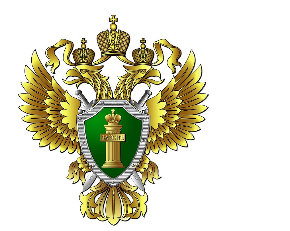 Приозерская городская прокуратура разъясняетПостановлением Правительства Российской Федерации от 18.05.2024                   № 625 «Об организации деятельности лиц, выполняющих обязанности, связанные с сохранением водных биологических ресурсов в соответствии с законодательством Российской Федерации, при осуществлении производственного контроля в границах рыболовных участков» с 1 сентября 2024 г. устанавливается порядок организации производственного контроля в границах рыболовных участков, указанных в договоре пользования рыболовным участком. Производственный контроль осуществляется лицами, являющимися работниками пользователя, которым выдано удостоверение установленного образца, посредством выявления и фиксации невыполнения на рыболовных участках обязательных требований, установленных законодательством, включая правила рыболовства и иные правила, регламентирующие добычу (вылов) водных биологических ресурсов, а также ограничения рыболовства. При осуществлении производственного контроля производственные инспекторы вправе в числе прочего фиксировать невыполнение на рыболовных участках обязательных требований, установленных законодательством, включая несоблюдение правил рыболовства гражданами, юридическими лицами или индивидуальными предпринимателями, составлять акты о наличии признаков административного правонарушения, фиксировать (в том числе с помощью фотои видеосъемки) правонарушения, связанные с нарушением законодательства. Акты и материалы, содержащие данные, указывающие на наличие признаков административного правонарушения, направляются в территориальный орган Росрыболовства.  Определены правила выдачи удостоверения лица, выполняющего обязанности производственного контроля в границах рыболовного участка, приводится образец удостоверения, а также форма акта о наличии признаков административного правонарушения или преступления, связанных с нарушением законодательства в области рыболовства и сохранения водных биологических ресурсов.Заместитель Приозерского городского прокурорамладший советник юстиции                                                                В.О. Сеидов